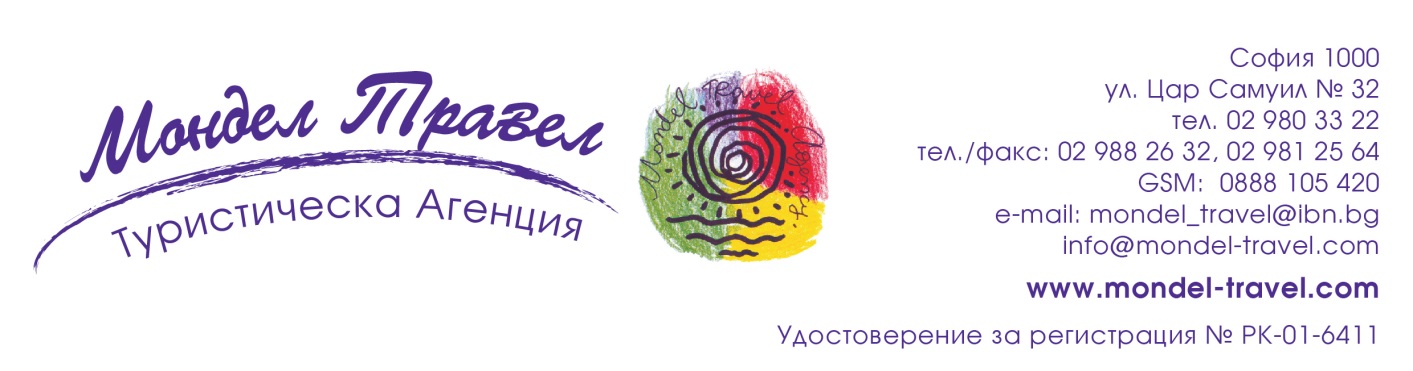 Почивка на море 2021 в хотел КОРОНА 3*** - Свети Влас!Хотел Корона 3* Свети Влас е с много добра локация, намира се непосредствено до плажната ивица, близо до яхтеното пристанище Марина Диневи и на 5 км. от Слънчев бряг.Хотел Корона разполага с двойни стаи, тройни стаи, фамилни и апартамент с една и с две спални. Стаите са оборудвани с климатик, телевизор, мини бар, баня с душ или вана, балкон.На територията на хотела основен ресторант, открит басейн с водна пързалка, детски басейн, паркинг, сейф на рецепция.ПАКЕТНИ ЦЕНИ валидни за записвания до 30.04.2021 г.: Цената включва:• 1 нощувка на All inclusive на човек, при минимум 2-ма настанени в двойна стая;• Или 1 нощувка на All inclusive на човек, при минимум 3-ма настанени в апартамент;• Открит басейн с водна пързалка;• Детски басейн;• Безплатен Wi-Fi в целия хотел;• Занимателни игри на рецепция /карти, шах, табла и други/;• Безплатен сейф на рецепция;• Курортна такса, застраховка и ДДС.Допълнителни условия: • За настаняване в периода 01.06 - 17.06.21 и 07.09 – 18.09.21 г. е необходим минимален престой от 2 нощувки през уикенда. • За настаняване в периода от 18.06.21 г. до 06.09.21 г. е необходим минимален престой от 3 нощувки през уикенда и 2 нощувки през делнични дни. • Изхранването е на блок маса или на сет меню (в зависимост от заетостта на хотела). • За първо дете от 3 до 12.99 години, настаняването е безплатно. • Първо дете от 3 до 12.99 години, настанено на основно легло в апартамент, плаща 100% от стойността на ваучера; второто дете настанено на допълнително легло е безплатно; • За дете над 13г. или трети възрастен на допълнително легло, доплаща на рецепция 80% от стойността на ваучера, за настаняване в двойна стая. • За дете над 13г. или трети възрастен на редовно легло, плаща 100% от стойността на ваучера, за настаняване в апартамент. Четвърти възрастен доплаща 80% от стойността на ваучера, за настаняване в апартамент. • Единично настаняване се заплаща: 50% от стойността на ваучера в периода от 01.06 до 08.07.21 и от 23.08 до 18.09.21; в периода от 09.07 до 22.08.21 се заплаща 100% от стойността на ваучера. • Доплащане за ранно настаняване – 10 лв. с предварителна заявка. • Доплащане за късно освобождаване – 10 лв. на час, с предварителна заявка. • Анулация или промяна на резервацията е възможна до 7 дни преди датата на настаняване. • Домашни любимци малки породи се допускат в хотела, срещу доплащане – 10 лева на ден. Хотела разполага с: ✓ 22 двойни стаи ✓ 7 тройни стаи ✓ 6 фамилни стаи ✓ 1 апартамент с една спалня ✓ 1 апартамент с две спалниОписание на стаите: DBL (2+1 /3 /1+1 /1+2) – 20-22 кв.м.; 2 основни легла, възможност за едно допълнително;TRPL (3 /3+1 /2+2) – 28-34 кв.м.; 3 основни легла, възможност за едно допълнително;Family Room (4 /4+1 /4+2 /5 /6) – 40 кв.м.; 4 основни легла, разтегателен диван; APP 1-bed (2 /2+1 /2+2 /3 /3+1 /4+1) – 50 кв.м.; Спалня и хол (2 основни легла в спалнята, разтегателен диван в хола);APP 2-bed (2 /2+1 /2+2 /3 /3+1 /4 /4+1 /4+2 /5+1) – 2 Спални и хол (4 основни легла и разтегателен диван в хола).All Inclusive пакетът включва: • Закуска (07:30 - 10:00ч); • Обяд (12:30 - 14:00ч); • Следобедна закуска (15:00 - 17:00ч); • Вечеря (18:30 - 21:00ч); • Напитки (11:00 - 22:00ч) в ресторанта. Безалкохолни напитки - чай, кафе, мляко, вода, сок от автомат. Местни алкохолни напитки - бира, водка, джин, мента, вино и мастикаБезплатно: ✓ шезлонг и чадър около басейна в хотела ✓ wi-fi на територията на хотела ✓ детско столче в ресторанта ✓ детска кошара ✓ сейф на рецепциятаПлатено:✓ мини-бар✓ телефон✓ паркингИзползвани транспортни средства по програмата: няма - собствен транспорт.Минимален брой туристи: няма – индивидуално пътуване.Начин на плащане: 20% депозит при сключване на договор, доплащане до 14 дни преди датата на настаняване.Анулации или промяна на резервацията: до 7 дни преди датата на настаняване – безплатно, от 7 дни преди настаняването до деня на настаняване – 100% неустойкаТуроператор “ТА Мондел Травел” е застрахована по смисъла на чл. 97, ал.1 от Закона за туризма в застрахователна компания „ЛЕВ ИНС“ АД със застрахователна полица №00088159/13062010010701 /валидна от 31.07.2020 г. до 30.07.2021 г./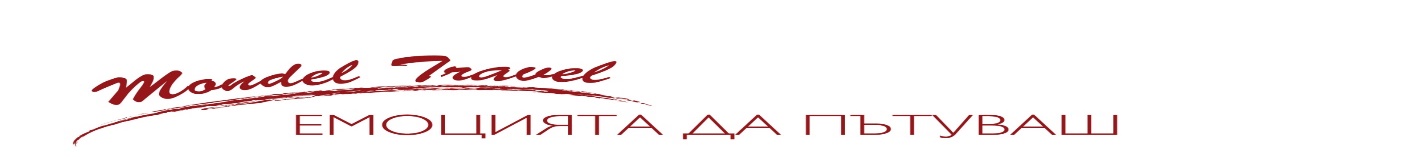 НА БАЗА ALLЦена на човек01.06-17.06.21; 07.09. – 18.09.2118.06–08.07.21;23.08 – 06.09.2109.07 – 22.08ДВОЙНА СТАЯ /2+0, 2+1/45 лв.55 лв.75 лв.ЕДНОСПАЛЕН АПАРТАМЕНТ /2+2, 3+0, 3+1, 3+2, 4+0, 4+1/45 лв.55 лв.75 лв.